Thân gửi các bạn sinh viên năm cuối của trường Đại Học Kinh tế Đà Nẵng!Được thành lập vào cuối năm 2015, Công ty TNHH MTV Giải Pháp Công Nghệ Nano Vina chúng tôi là một trong những doanh nghiệp trẻ, năng động của Thành phố Đà Nẵng hoạt động trong lĩnh vực kiểm soát côn trùng dịch hại, thanh lọc không khí và nguồn nước uống nhằm góp phần bảo vệ môi trường và sức khỏe con người. Cùng với chủ trương xây dựng Đà Nẵng thành một thành phố đáng sống, Nano Vina hân hạnh mang đến dịch vụ chuyên nghiệp nhất từ đội ngũ trẻ và năng động của mình cùng các sản phẩm thông minh, áp dụng công nghệ tiên tiến giúp phá tan nỗi lo lắng của bạn về nguy cơ dịch bệnh và các tác nhân độc hại từ môi trường bên ngoài nhằm góp phần cải thiện và nâng cao chất lượng cuộc sống.Đối với sức khỏe và tiềm năng phát triển của một công ty, Nano Vina chúng tôi quan niệm rằng, nhân sự mới chính là yếu tố tiên quyết. Chính vì thế, chính sách của chúng tôi là chú trọng tuyển dụng đúng người đúng việc, có kế hoạch đào tạo nâng cao chuyên môn, kỹ năng và kiến thức một cách có hệ thống.Nhằm hỗ trợ cho sinh viên đã tốt nghiệp trong năm 2016 hoặc chuẩn bị tốt nghiệp trong năm 2017 tại các trường Đại học/ Cao đẳng tại Đà Nẵng có cơ hội được thực tập, tiếp cận môi trường làm việc chuyên nghiệp, đồng thời tạo nguồn nhân lực kế thừa và gắn bó lâu dài với công ty, Nano Vina thông báo về việc tổ chức tuyển thực tập sinh như sau:Tốt nghiệp một trong các chuyên ngành:Quản trị tài chínhQuản trị nguồn nhân lựcQuản trị kinh doanhMarketingHồ sơ gồm có:Sơ yếu lí lịch (CV), đơn xin ứng tuyển viết tayBản sao có công chứng CMND, Hộ khẩu, bằng cấp liên quanTrở thành thực tập sinh tại Nano Vina bạn sẽ được hưởng những lợi ích:Được trả phụ cấp thực tập sinhTrải nghiệm và áp dụng những kiến thức có được từ giảng đường vào công việc thực tếMôi trường làm việc chuyên nghiệpCơ hội trở thành nhân viên chính thức sau thời gian thực tập. Thời hạn nộp hồ  sơ:  31/3/2017Ứng viên quan tâm xin vui lòng gửi hồ sơ về địa chỉ:CÔNG TY TNHH MTV GIẢI PHÁP CÔNG NGHỆ NANO VINA Tầng 3, Indochina Riverside Tower, 74 Bạch Đằng, Hải Châu, Đà NẵngTel: 0236 3 896 199/ 897 199/ 898 199 	HP: 0911296199 Hoặc Email: marketing@nanovina.com.vn Website: http://nanovina.com.vnTrân trọng,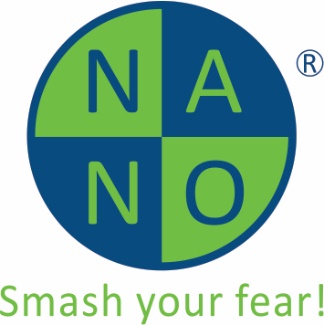 Thư ngỏ Tầng 3, Indochina Riverside Tower74 Bạch Đằng, Q.  Hải Châu, Tp. Đà NẵngTel: +84 (0) 5113 896 199
Website: http://www.nanovina.com.vn/ 